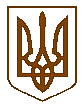 Баришівська  селищна  радаБроварського  районуКиївської  областіVIIІ скликання                                                                 Р І Ш Е Н Н Я  25.06.2021                                                                                      № проєктПро затвердження проєкту землеустрою щодо відведення  земельних ділянок у приватну  власність для будівництваіндивідуальних гаражів  Відповідно до вимог ст.41 Конституції України, ст. ст. 12, 40, 81, 116, 118, 121, 186-1 Земельного кодексу України, ст.26 Закону України „Про місцеве самоврядування в Україні”, розглянувши заяви громадян, в яких вони просять затвердити проєкт землеустрою щодо відведення земельних ділянок у  приватну власність для будівництва індивідуальних гаражів, враховуючи пропозиції комісії з питань  регулювання  земельних відносин, природокористування, планування території, охорони пам’яток, історичного та навколишнього середовища, селищна рада 												   				                    в и р і ш и л а:          1.Затвердити проєкт землеустрою щодо відведення земельних ділянок у приватну  власність для будівництва індивідуальних гаражів по Баришівській селищній раді громадянам:          -Хоменку Павлу Анатолійовичу, жителю смт Баришівка, вул. Софіївська, 25, кв. 23, на земельну ділянку площею 0,0024 га, кадастровий номер: 3220255101:01:271:0014, для будівництва індивідуальних гаражів  в смт Баришівка, вул. Софіївська, 34/44,  діл. 7;        - Василенку Максиму Віталійовичу, жителю с. Морозівка, вул. Садова,  8, кв. 26, на земельну ділянку площею 0,0030га, кадастровий номер: 3220284901:13:041:0104, для будівництва індивідуальних гаражів в с.Морозівка, вул. Садова, 96;        - Чорній Людмилі Олексіївні, жительці с. Морозівка, вул. Садова,  14, кв. 38, на земельну ділянку площею 0,0030га, кадастровий номер: 3220284901:13:041:0102 для будівництва індивідуальних гаражів в с.Морозівка, вул. Садова, 83.          2.Передати безоплатно у приватну власність земельні ділянки для  будівництва індивідуальних гаражів:          -Хоменку Павлу Анатолійовичу, жителю смт Баришівка, вул. Софіївська,  25 кв.23,  земельну ділянку площею 0,0024 га, кадастровий номер: 3220255101:01:271:0014, для будівництва індивідуальних гаражів  в смт Баришівка, вул.Софіївська, 34/44, діл.7;        -Василенку Максиму Віталійовичу, жителю с. Морозівка, вул. Садова,  8, кв. 26,  земельну ділянку площею 0,0030га, кадастровий номер: 3220284901:13:041:0104, для будівництва індивідуальних гаражів в с.Морозівка, вул. Садова, 96;        -Чорній Людмилі Олексіївні, жительці с. Морозівка, вул. Садова,  14, кв. 38, земельну ділянку площею 0,0030га, кадастровий номер: 3220284901:13:041:0102 для будівництва індивідуальних гаражів в с.Морозівка, вул. Садова, 83.   3. Власники повинні провести реєстрацію права приватної власності на земельні ділянки відповідно до вимог чинного законодавства України.        4. Власники повинні використовувати земельну ділянку за цільовим призначенням, дотримуючись вимог Земельного кодексу України.   5.Оприлюднити рішення на офіційному веб-сайті Баришівської селищної ради.        6.Контроль за виконанням рішення покласти на постійну комісію з питань регулювання земельних відносин, природокористування, планування території, охорони пам’яток, історичного та навколишнього середовища                        Секретар селищної ради                                   Надія СЛУХАЙ